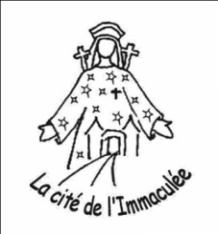        Vendredi 3 décembre 2021- 20 h 30Veillée Louange animée par Laurent Gay “Recevoir le Saint Esprit” Samedi 4 décembre 2021 avec Laurent Gay« Le Règne de Jésus est au milieu de nous, tu n’as plus à craindre le malheur. »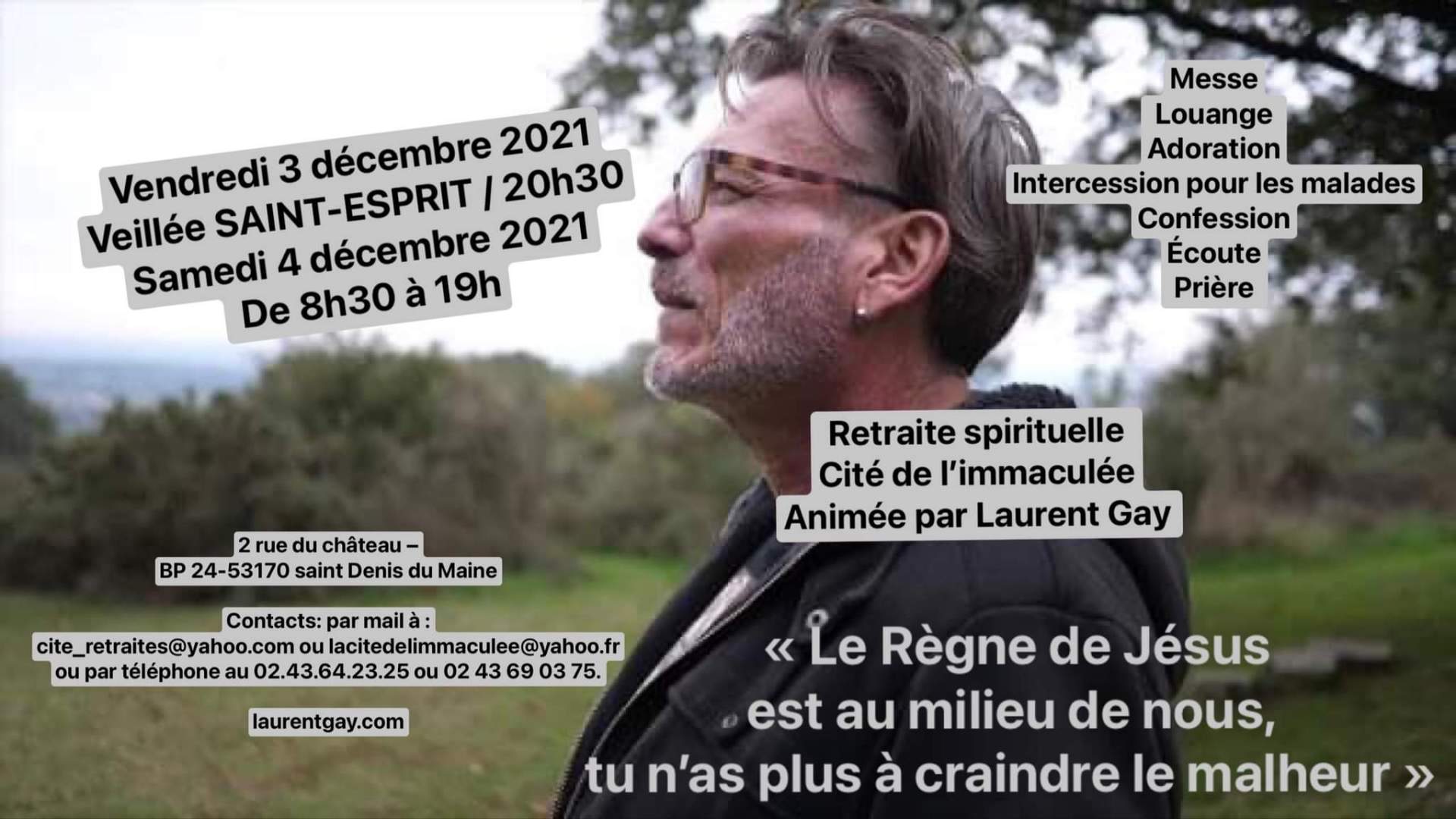 Prends possession de ton héritage !____________________________________________________________________Contacts : par mail à : cite_retraites@yahoo.com ou lacitedelimmaculee@yahoo.frou par téléphone au 02.43.64.23.25 ou 02 43 69 03 75. ou 06.33.33.68.55 en laissant vos coordonnéesCité de l’Immaculée - 2 rue du château – BP 24-53170 Saint Denis du MaineOffrande libre : pour couvrir les frais de fonctionnement et d’animationPour le repas de samedi midi : merci d’apporter votre pique-niquePour notre organisation, merci de vous inscrire.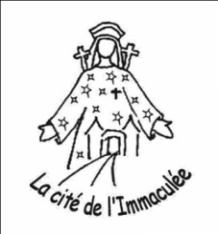 Programme du samedi 4 décembre 2021 :  Accueil à partir de 8h309h00 Prière9h45 Louange10h00 Enseignement11h30 Eucharistie14h00 Adoration animée-orientée (Confessions, écoute-prière)15h30 Enseignement17h00 Goûter17h30 Prière de louange et d’intercession19h15 Repas-Partage (pour ceux qui le souhaitent )Hébergements possibles : 1- La Cité : cite_retraites@yahoo.com ou le 06.33.33.68.55 2-Petits Frères de MariePrieuré de la Cotellerie ( à 10 km de la Cité )53170 BAZOUGERS -  Tél : 02.43.66.43.66 – Mail : hotelier@la-cotellerie.com3-Loisirs accueil Mayenne  ( bungalows – à 300 mètres)	ª Tél. : 0820.153.053	ª Mail : reservation@tourisme-mayenne.fr4-Gîte de France « A l’Ombre des Poiriers » (en face de la cité)	ª Tél : 02.43.01.93.30✄ Je m’inscris pour :Vendredi soir :                                                   Samedi           NOM : (Mr, Mme, Mlle, Père, Sœur) :__________________________PRENOM :___________________ADRESSE :_____________________________________________________________________________CODE POSTAL : ______________VILLE ___________________________________________________TEL :_________________________________E.MAIL :_________________________________________Pour la Cité : Merci de nous prévenir très rapidement par téléphone ou par mail si vous souhaitez un hébergement le vendredi et (ou) le samedi soir et de bien vouloir nous communiquer le nombre de personnes